Jesus Appears (John 21:1-14)If our best friends move to another school, we really miss them. We know that they still remember us but we would like them to be with us every day. It was a little bit like this for the disciples. They believed Jesus had risen from the dead, but he was not always with them anymore. They missed seeing him every day. They went back to their fishing boats. One day, Peter and the other disciples went out in their boat to catch fish. They worked all through the night but caught nothing. 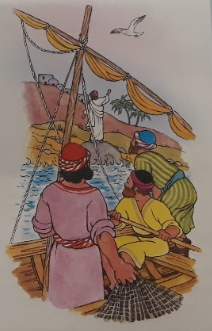 Suddenly someone from the seashore shouted, “Put out you net on the other side of the boat.” The disciples did this. Soon there were so many fish in the net that they could not pull it into the boat. Then Peter knew that the person on the shore was Jesus.Peters jumped into the water and as fast as he could he ran to meet Jesus.Jesus was already cooking some fish for their breakfast. When the other disciples had brought the boat in, they all sat down and ate with Jesus. 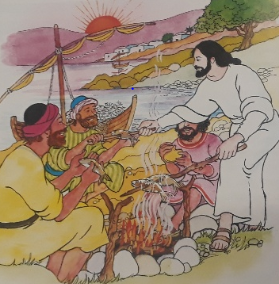 